Curriculum VitaeFull Name		:   Zulkifli Irwansyah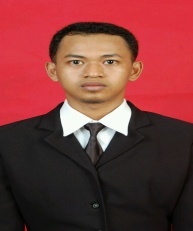 Nick Name		:   IrwanPlace / Date Of Birth	:   Balikpapan / February 11Th , 1989Gender			:   MaleReligion		:   MoslemHealth			:   GoodMarital Status		:   SingleAddres			:   Jl. Sulawesi No. 20 Rt. 057			    Kelurahan Karang Rejo, Kecamatan Balikpapan Tengah			    Balikpapan – Kalimantan Timur – 76124Mobile & E-mail	:   0813 47 62 7978 / zulkifli_irwansyah@yahoo.comAbout Me		:   Enthusiastic worker			    Enjoy working in a team			    Have ability in learning something new material well			    Responsible, hardworking, and eager to learnSchoolInstitutionYearCollegeS-1 Economic Education Mulawarman University2006 - 2012Senior High SchoolSMUN 6 Balikpapan2003 - 2006Junior High SchoolSLTP Negeri 6 Balikpapan2000 - 2003Elementary SchoolSDN 037 Balikpapan1994 - 2000CompanyDivisiJob PositionPeriodePT. MNC Sky Vision, Tbk Balikpapan Branch, East KalimantanLogiticsInventory StaffApr 28Th 2014 – Oct 24Th 2014CV. Abad Dua Satu Makmur Balikpapan Branch, East KalimantanLogiticsInventory StaffJan 14Th 2013 – Apr 25Th 2014Able to operate computerIndividual task-oriented and proactiveStrong initiative, highly motivated and learn quicklyHonest and responsibleAble to work under pressureAttention to detailTime management